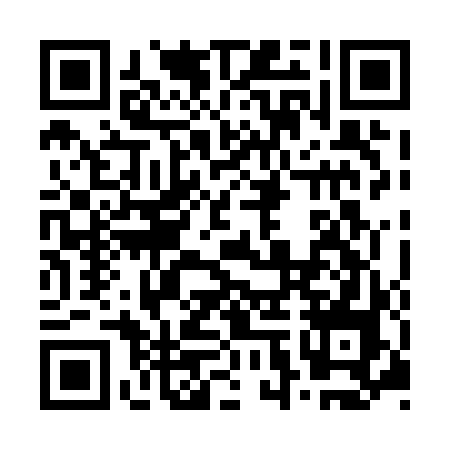 Prayer times for Kavolgy-Szolohegy, HungaryWed 1 May 2024 - Fri 31 May 2024High Latitude Method: Midnight RulePrayer Calculation Method: Muslim World LeagueAsar Calculation Method: HanafiPrayer times provided by https://www.salahtimes.comDateDayFajrSunriseDhuhrAsrMaghribIsha1Wed3:315:3512:485:508:019:582Thu3:285:3312:485:518:0310:003Fri3:265:3212:485:528:0410:024Sat3:235:3012:485:528:0510:045Sun3:215:2912:475:538:0710:066Mon3:185:2712:475:548:0810:097Tue3:165:2612:475:558:0910:118Wed3:135:2512:475:568:1110:139Thu3:115:2312:475:568:1210:1510Fri3:095:2212:475:578:1310:1711Sat3:065:2112:475:588:1410:1912Sun3:045:1912:475:598:1610:2213Mon3:015:1812:475:598:1710:2414Tue2:595:1712:476:008:1810:2615Wed2:575:1512:476:018:2010:2816Thu2:545:1412:476:028:2110:3117Fri2:525:1312:476:028:2210:3318Sat2:505:1212:476:038:2310:3519Sun2:475:1112:476:048:2410:3720Mon2:455:1012:476:048:2510:3921Tue2:435:0912:476:058:2710:4222Wed2:415:0812:486:068:2810:4423Thu2:385:0712:486:068:2910:4624Fri2:365:0612:486:078:3010:4825Sat2:345:0512:486:088:3110:5026Sun2:325:0412:486:088:3210:5227Mon2:305:0312:486:098:3310:5428Tue2:285:0312:486:108:3410:5629Wed2:265:0212:486:108:3510:5830Thu2:245:0112:486:118:3611:0031Fri2:225:0112:496:118:3711:02